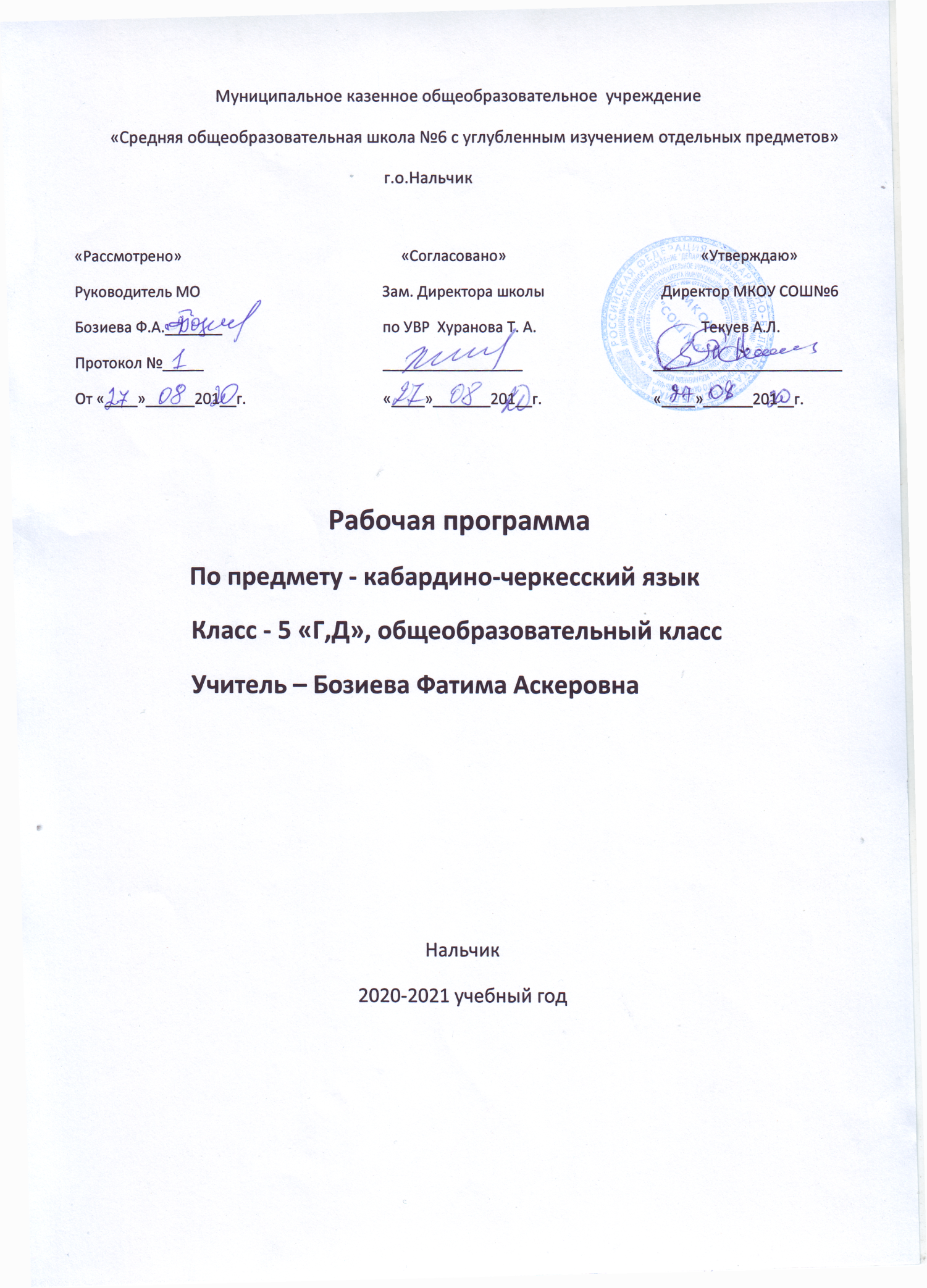 Рабочая программа по кабардинскому языку                                      в 5 классе ( начинающая группа)Раздел I. Пояснительная запискаРабочая программа по кабардинскому языку для начинающей группы 5 класса разработана в соответствии с п.1,ч.1 ст.48 федерального закона «Об образовании в Российской Федерации» от 29.12.2012 г. №273-ФЗ, с приказом Минобрнауки России от 31.12.2015г. № 1577 «О внесении изменений в федеральный государственный образовательный стандарт основного общего образования», Письмом Министерства образования и науки РФ «О рабочих программах учебных предметов» от 28.10.2015г. № 08 – 1786, с учётом примерной образовательной программы ООО, примерных программ по учебному предмету, на основе примерной программы  Бекановой М.С. – Н.: Эльбрус, 2013г.Программа по предмету «Кабардинский язык» разработана на основе ФГОС ООО с учётом возрастных и психологических особенностей учащихся 5 класса, Концепции духовно-нравственного развития и воспитания личности гражданина России, планируемых результатов основного общего образования.	Для реализации рабочей программы используется учебник под редакцией М.С.Бекановой , «Изучаем кабардинский язык. 5 класс».- Н.: «Эльбрус» , 2013 г.                                                             Цели обучения          Основными целями обучения в организации учебного процесса в 5 классе будут:формирование у обучающихся знаково-символического и логического мышления основных положений науки о языке; представления о языке как составляющей целостной научной картины мира (познавательная цель);формирование коммуникативной компетенции ( социакультурная цель).                                                Задачи обучения          Данные цели обуславливают решение следующих задач:развитие у обучающихся понимания кабардинского языка как одной из основных национально-культурных ценностей кабардинского народа: любви и интереса к нему, осознания его красоты и эстетической ценности, гордости и уважения к языку как части кабардинской национальной культуры;воспитание потребности совершенствовать свою устную и письменную речь, делать ее правильной, точной, богатой;сообщение необходимых знаний и формирование учебно-языковых, речевых, орфографических и пунктуационных умений и навыков, необходимых для того, чтобы правильно, точно и выразительно говорить, читать и писать на родном языке.                                                           Роль учебного курса  Важную роль в обучении кабардинскому языку играет целенаправленная работа по формированию у учащихся 5 класса элементов учебной самостоятельности, умений эффективно работать с учебной книгой, пользоваться лингвистическими словарями и справочниками.   Рабочая программа по кабардинскому языку обеспечивает развитие учебной деятельности учащихся, дает возможность учителю переводить деятельность ученика с репродуктивного уровня на творческий, позволяет использовать дифференцированный подход к обучению и развитию школьника.  На изучение кабардинского языка для начинающей группы в 5 классе основной школы отводит 3 часа в неделю, всего 102 уроков (35 учебных недель). Основными разделами программы учебного курса «Кабардинский язык» в 5 классе  являются:  Всего 10  разделов, которые расположены в определенной последовательности. Содержание учебного материала каждого раздела имеет внутрипредметную связь. В конце изучения каждой темы предусмотрен  урок  обобщения и систематизации знаний. В программе предусмотрены  3 сл./д., Т- 4 и П- 2.	Программа по кабардинскому языку для начинающей группы  в 5 классе направлена на формирование личностных, метапредметных и предметных результатов.Личностным результатом изучения предмета является формирование следующих умений и качеств: эмоционально «проживать» различные ситуации, выражать свои эмоции высказывать свое отношение к ним;понимать эмоции других людей, сочувствовать, переживать.Метапредметным результатом изучения курса является формирование универсальных учебных действий (УУД). Регулятивные УУД: определять и формулировать цель деятельности на уроке с помощью учителя;проговаривать последовательность действий на уроке;учиться высказывать свое предположение;учиться работать по предложенному учителем плану.Познавательные УУД: находить ответы на вопросы в тексте;делать выводы в результате совместной работы класса и учителя;преобразовывать информацию из одной формы в другую. Коммуникативные УУД: оформлять свои мысли в устной речи (монологических и диалогических высказываниях);слушать и понимать речь других, фиксировать тему и выделять ключевые слова.Раздел II. Планируемые предметные результаты освоенияучебного предмета «Кабардинский язык»Предметным результатом изучения курса является сформированность следующих умений: вести элементарный этикетный диалог в ограниченном круге типичных ситуаций общения; диалог-расспрос (вопрос — ответ) и диалог — побуждение к действию;описывать на элементарном уровне предмет, картинку, персонаж; рассказывать на элементарном уровне  о себе, семье, друге;участвовать в элементарном диалоге-расспросе, задавая вопросы собеседнику и отвечая на его вопросы;понимать на слух речь учителя и одноклассников при непосредственном общении и вербально/невербально реагировать на услышанное;использовать контекстуальную и языковую догадку при восприятии на слух текстов, содержащих некоторые незнакомые слова;читать вслух небольшие тексты, построенные на изученном языковом материале, соблюдая правила чтения и соответствующую интонацию;читать про себя и понимать основное содержание текстов, включающих как изученный языковой материал, так и отдельные новые слованаходить в тексте нужную информацию;владеть техникой письма;списывать текст и выписывать из него слова, словосочетания, предложения в соответствии с решаемой учебной задачей;в письменной форме кратко отвечать на вопросы к тексту;делать по образцу подписи к рисункам/фотографиям, оформить и написать письмо;пользоваться кабардинским алфавитом, знать последовательность букв в нем;воспроизводить графически и каллиграфически корректно все кабардинские буквы алфавита (полупечатное написание букв, слов);находить и сравнивать (в объеме содержания курса) такие языковые единицы, как звук, буква, слово;адекватно произносить и различать на слух все звуки кабардинского языка; соблюдать нормы произношения звуков;соблюдать особенности интонации основных типов предложений;распознавать и употреблять в речи изученные лексические единицы (слова, словосочетания, оценочную лексику, речевые клише), соблюдая лексические нормы;узнавать простые словообразовательные элементы;опираться на языковую догадку при восприятии интернациональных и сложных слов в процессе чтения и аудирования;распознавать и употреблять в речи основные коммуникативные типы предложений, общий и специальный вопросы, утвердительные и отрицательные предложения;узнавать некоторых литературных персонажей известных детских произведений, сюжеты некоторых популярных сказок, написанных на изучаемом языке, небольшие произведения детского фольклора (стихов, песен);соблюдать элементарные нормы речевого и неречевого поведения, принятые в республике изучаемого языка, в учебно-речевых ситуациях получат возможность;сравнивать языковые явления родного и кабардинского языков на уровне отдельных звуков, букв, слов, словосочетаний, простых предложений;представлять изучаемый кабардинский язык как средство выражения мыслей, чувств, эмоций;приобщаться к культурным ценностям другого народа через произведения детского фольклора;освоение базовых понятий лингвистики: лингвистика и ее основные разделы; язык и речь, речевое общение, речь устная и письменная; опознавание и анализ основных единиц языка, грамматических категорий языка, уместное употребление языковых единиц адекватно ситуации речевого общения. Основными формами и видами контроля знаний, умений и навыков являются : текущий контроль позволяет судить об успешности овладения определенной части учебного материала.Промежуточный контроль проводится по завершению темы и позволяет судить об эффективности овладения разделом программного материала (проводится в конце каждой четверти). Данный контроль осуществляется с целью проверки усвоения основных языковых навыков (чтения, аудирования, письма, говорения), а также знание грамматики и лексики Итоговый контроль направлен на установление уровня владения языком, достигнутого в результате освоения значительного по объему материала (проводится в конце учебного года).5 класс (русскоязычная група)№Тема раздела Количество часов1.Къытегъэзэжыныгъэ.62.Гъэ еджэгъуэщ1эм щ1идзэжащ.103.Бжьыхьэ мэзыр144.Дыщэхуэфу зыдогъасэ.145.Таурыхъхэр.26. Хэт щ1ымахуэр ф1ыуэ зымылъагъур?167.Лэжьыгъэ псори ф1ыщ.128.Спортымрэ узыншагъэмрэ.129.Адыгэ шхыныгъуэхэр.1410.Зэджа псоми къытегъэзэжыныгъэ.2Псори 102№ТемэхэрСыхьэтбжыгъэрЩек1уэ-к1ынурЩек1уэ-к1ар1.Повторение пройденного в 1-4 классах.1.2.Существительное. «Знаменитый дирижер»1.3.Падежи. Диалог «Жанна разговаривает по телефону с Алешей»1.4.Склонение имён существительных1.5.Мурат идёт в первый класс1.6.Прилагательное. Наш класс1.7.Качественные и относительные прилагательные, «Четвёртая гимназия»1.8.Существительные – определения «В классе Эльзы»1.9.Сравнительная степень прилагательных. Диалог1.10.Превосходная степень прилагательных1.11.«На уроке географии»1.12.«Мой любимый предмет»1.13.Диалог «Внимание»1.14.«Осенний лес»1.15.«Осенний лес»1.16.Наречие. Текст «Калина»1.17.Стихотворение Л. Афаунова «Орешник»1.18.Текст «Что ёж сказал белочке» 1 часть1.19.Текст «Что ёж сказал белочке» 2 часть1.20.Стихотворение «Дятел», «Сова»1.21.Текст «За грибами»1.22.Осень1.23.Диалог «Третьяковская галерея» Работа по картине 1.24.Текст «Самшит»1.25.Стихотворение «Наш лес»1.26.Экскурсия в осенний лес1.27.Повторение1.28.Повторение1.29.Имя числительное. Количественные числительные.1.30.В новый магазин1.31.Порядковые числительные1.32.В магазин для мелочей1.33.Диалог «Книжный магазин»1.34.Диалог. Работа по картине1.35.Разделительные числительные1.36. Диалог «В универмаге»1.37.Дробные числительные1.38. В молочном отделе1.39.Вопрос «Сколько стоит»1.40.Когда шли в магазин1.41.Страна тюльпанов1.42.Повторение1.43.Повторение1.44.Пришла зима1.45.Зима1.46.Диалог. Личные местоимения1.47.Стихотворение «Снеговик»1.48.Воскресенье в зимнем парке1.49.Птицы зимойПритяжательное местоимение1.50.Стихотворение «Мои птички»1.51.Указательные местоимения. «Как Володя был на ёлке»1.52.Вопросительные местоимения. Стихотворение «Новый год» 1.53.Урок сказкиОтносительные местоимения1.54.Рассказ «Бацэ»1.55.Рассказ «Бацэ»1.56.Стихотворение «Сорока»1.57.Текст «Снеговик»1.58.Текст «Как заяц живёт зимой»1.59.Диалог. Отрицательные местоимения1.60.Повторение1.61.«1уэху ц1ык1у щы1экъым л1ы ц1ык1у мыхъумэ»1.62.Профессии1.63.Диалог – «Разговор на скамейке»1.64.Текст «Мичурин И.В.»1.65.Все профессии хороши. Моя любимая профессия1.66.Текст «Кинологие»1.67.«Чудесный клад» сказка1.68.«Чудесный клад» сказка1.69.Повторение1.70.Спорт и здоровый образ жизни1.71.Спряжение глагола Чем полезен спорт1.72.Возвратные глаголы1.73.Где нужно искать здоровье1.74.Наклонение глагола1.75.Повелительная форма глагола1.76.Стихотворение «» Моя лошадь победила на скачке1.77.Текст «Ими можно гордиться»1.78.Вопросительное наклонение глагола1.79.Повторение1.80.Национальные блюда кабардинцев1.81.Текст «У нас были гости»1.82.Желательное наклонение глаголаДиалог1.83.Кабардинские блюда1.84.«1эшры1», «Жэмыкуэ»1.85.«Джэдлыбжьэ»1.86.В столовой1.87.Учусь сервировке столаУсловное наклонение1.88.Диалог «На уроке технологии»1.89.Текст «За столом»1.90.Текст «Чеснок полезен»1.91.Проектная работа «Национальные блюда кабардинцев»1.92.Текст «Мырамысэ» блюда из пшена и кукурузы1.93.Проектная работа «Национальные блюда кабардинцев»1.94.Проектная работа «Национальные блюда кабардинцев»1.95.Диалог «Кабардинские пироги»1.96.Диалог «Кабардинские пироги»1.97.Суффиксы и префиксы отрицания, возвратного действия1.98.«Чыржын хьэмэрэ хьэлу»1.99.«Наша кухня»1.100.Урок сказки1.101.Урок сказки1.102.Повторение1.Всего:102 ч